Herbstklänge und -geräusche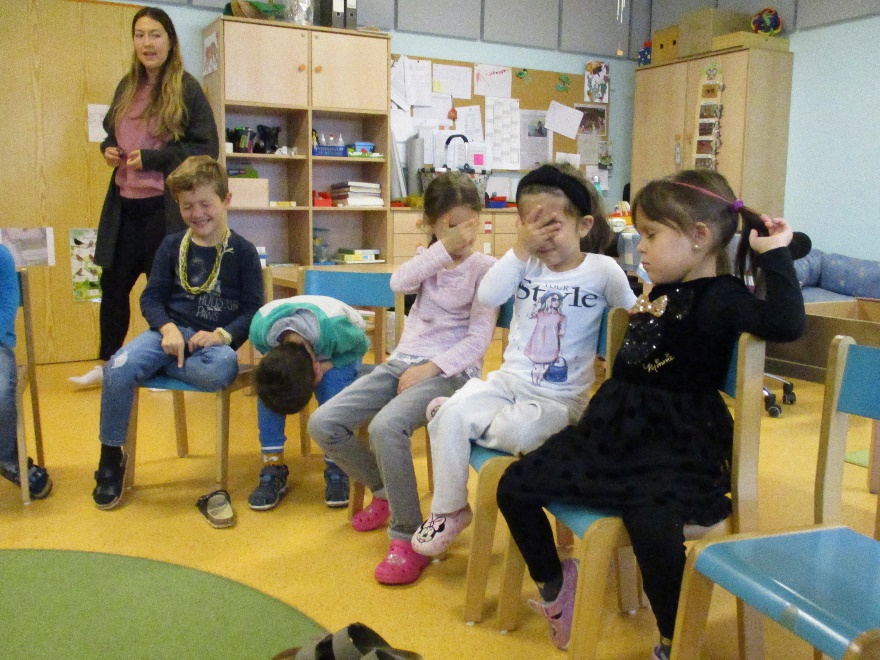 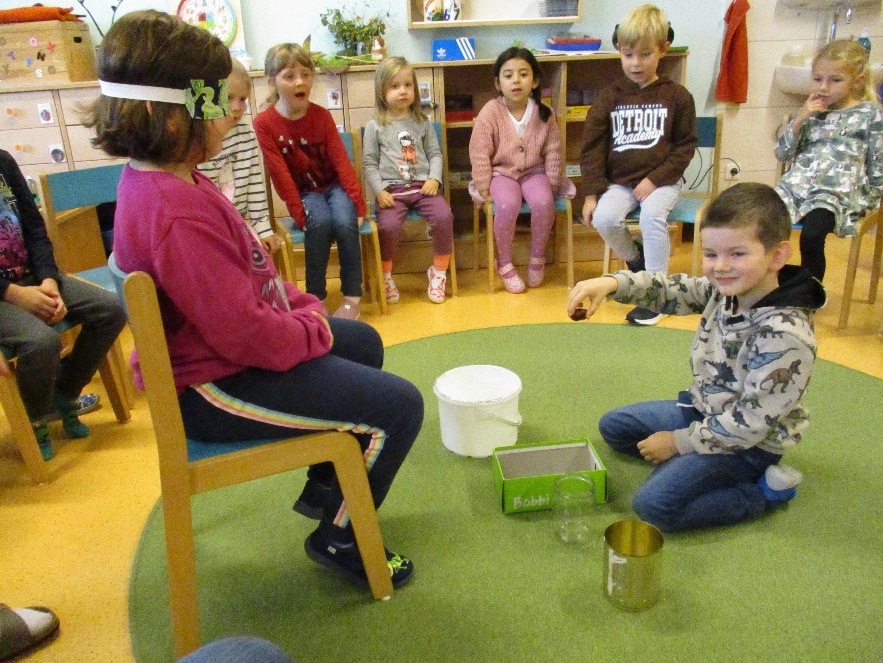 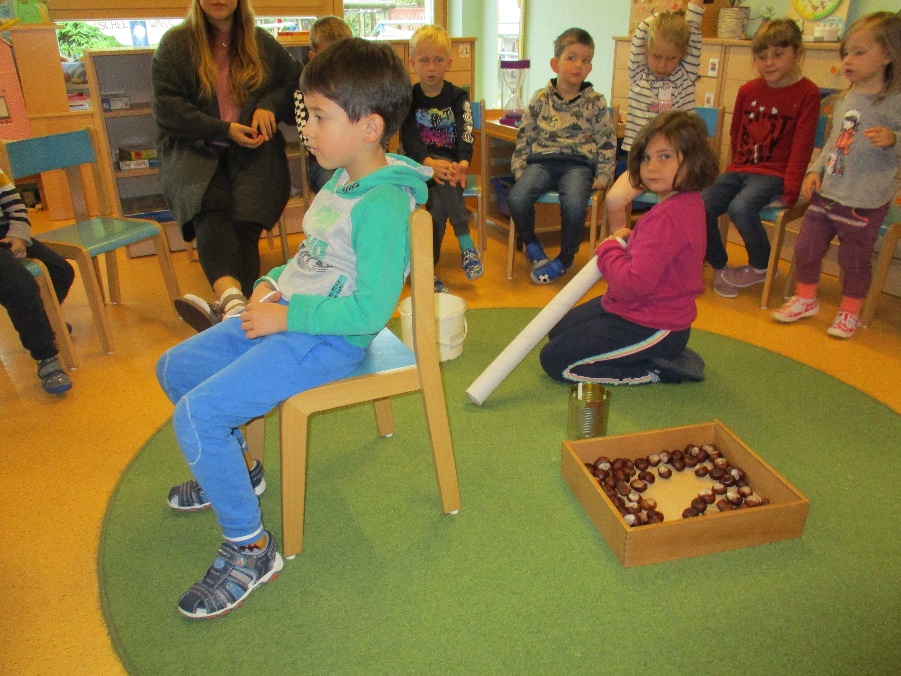 